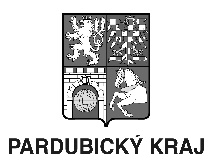 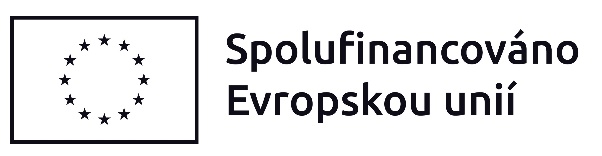 Domov pro rodinu, z.s.                                                                                                       Lanškrounská 245/73571 01 Moravská TřebováIČO 682 08 553tel.: 732 680 459e-mail: domovprorodinu@seznam.czMost naděje – azylový dům pro rodiče s dětmiProhlášení o zdravotní způsobilosti žadatele/žadatelkyČást I. a IV. vyplní žadatel o sociální službu. Část III. musí vyplnit praktický lékař žadatele. Bez posudku lékaře nemůže být žadatel přijat do sociální služby.Část I. – údaje o žadateliJméno a příjmení žadatele: ……………………………….………………………………………………………….……….(ženy, muže)Datum narození: …………………………………………………………………………………………………………………….Adresa trvalého bydliště:……………………………………………………………………………………………………….Část II. - poučeníMost naděje – azylový dům pro rodiče s dětmi v Moravské Třebové poskytuje pobytovou sociální službu dle zákona č. 108/2006 Sb., o sociálních službách. Dle zákona č. 108/2006 Sb., o sociálních službách je dle §91 odst. 4 osoba povinna před uzavřením smlouvy o poskytnutí každé pobytové služby předložit poskytovateli sociálních služeb posudek registrujícího praktického lékaře o zdravotním stavu. V  azylovém domě není zajištěna zdravotní péče a uživatel musí být soběstačný a samostatný v běžných úkonech. Z posudku praktického lékaře musí tedy jednoznačně vyplývat, zda je osoba schopna nebo neschopna poskytnutí pobytové sociální služby.Část III. – posudek lékařePotvrzuji, že výše uvedená osoba, která žádá o sociální službu Most naděje – azylový dům pro rodiče s dětmi:a) Nevyžaduje/vyžaduje* poskytnutí ústavní péče ve zdravotnickém zařízení.b) Netrpí/trpí* akutní infekční nemocí.c) Netrpí/trpí* duševní chorobou, která by závažným způsobem narušovala kolektivní soužití.V……………………………………………………………….………..                  dne …………..……………………………….                                                                Razítko a podpis lékaře_________________________________*Nehodící se škrtněteČást IV. – prohlášení žadateleProhlašuji, že všechny údaje jsou pravdivé a není mi známo, že jsem v posledních 14 dnech přišel do styku s infekčním prostředím nebo osobami, které by měly infekční onemocnění, nebo byly podezřelé z nákazy. Zároveň mi ani nebylo nařízeno karanténní opatření.Toto prohlášení nesmí být starší více než jeden den od uzavření Smlouvy o poskytování sociální služby.______________________________________                                                                                          Datum a podpis žadatele o sociální službu